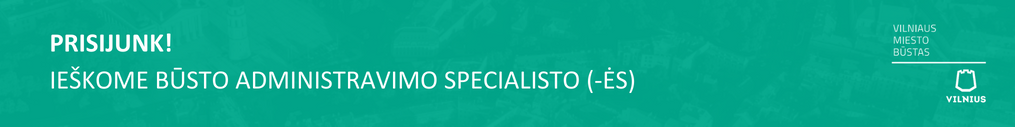 Ką veiksi pas mus?didžiausią savo darbo laiko dalį skirsi būstų patikrinimams (apie 150 būstų/mėn.), vyksi pas nuomininkus ir tikrinsi, kaip prižiūrimas būstas, kaip laikomasi nuomos sutarčių sąlygų. Pildysi buto patikrinimo aktus;konsultuosi gyventojus visais su būsto nuoma susijusiais klausimais;aprodysi būstus naujiems gyventojams;rengsi medžiagą komisijoms, darbo grupėms, pasitarimams, informuosi klientus apie priimtus sprendimus;nagrinėsi asmenų raštus, pasiūlymus, skundus ir prašymus bei rengsi atsakymus;atliksi kitus šiam padaliniui pavestus darbus, susijusius su būsto ir nuomos sutarčių administravimu.Kodėl mes?12-os draugiškų kolegų komanda, pasiruošusi dalytis savo žiniomis ir patirtimi;Papildomų naudų paketas (papildomas sveikatos draudimas, draudimas nuo nelaimingų atsitikimų, galimybė dalį laiko dirbti nuotoliniu būdu, lankstus darbo pradžios ir pabaigos laikas ir papildomi laisvadieniai tėveliams, sveikatos dienos, vidiniai bei išoriniai mokymai);Galimybė dirbti socialiai atsakingoje įmonėje, skatinančioje visus vilniečius turėti namus;Ko tikimės iš Tavęs?ne žemesnio kaip aukštesniojo išsilavinimo;bent 2 metų darbo patirties su klientų aptarnavimu, būsto priežiūra, namų/būstų administravimu susijusiose srityse;gebėjimo bendrauti su skirtingomis visuomenės grupėmis, suprantamai pateikti informaciją, valdyti konfliktines situacijas;puikiai mokėti lietuvių kalbą ir gebėti sklandžiai dėstyti mintis tiek žodžiu, tiek ir raštu (papildomas rusų, lenkų ar kitų kalbų mokėjimas būtų privalumas);vairuotojo pažymėjimo (B kategorija);puikių kompiuterinio raštingumo įgūdžių (MS Office), o jeigu turi patirties dirbant su DVS Avilys, buhalterine programa Rivilė – būtų didelis privalumas;gebėjimo dirbti savarankiškai, organizuoti savo darbo laiką, nusistatyti prioritetus.Atlyginimas: 1184–1460 Eur/mėn. (neatskaičius mokesčių) + 2 DU metiniai priedai pasiekus rezultatus!!! Pokalbiui bus pakviesti tik keliamus reikalavimus atitinkantys kandidatai.Savo gyvenimo aprašymą (CV) dalyvauti atrankoje galite pateikti el. paštu info@vmb.ltSĮ „VILNIAUS MIESTO BŪSTAS“yra didžiausia įmonė ne tik Vilniuje, bet ir visoje šalyje, šiuo metu administruojanti ir prižiūrinti apie 3500 būstų,  suteikianti daugiausia nuomos mokesčio kompensacijų, taip pat besirūpinanti socialinio būsto suteikimo bei plėtros klausimais Vilniaus mieste. Įmonė administruoja skirtingas paramos formasbūstui įsigyti ir išsinuomoti bei siekia tapti vilniečių partneriu, skatinančiu turėti namus.Mes esame tam, kad suteiktume namus socialiai jautresniems asmenims bei šeimoms!Mes esame tam, kad taptume startu jauniems asmenims, studentams, prisidėdami prie jų nuomos išlaidų kompensavimo!Mes esame tam, kad pakeistume požiūrį į sunkiau gyvenančius asmenis ir skatintume socialinį dialogą bei lankstesnę integraciją!Jeigu ir tu esi socialiai atsakingas ir tau rūpi tai, kuo mes užsiimame, jei nori mokytis ir augti kartu, kviečiame prisijungti prie SĮ „Vilniaus miesto būstas“ komandos!